TROUSSE DE PREMIERS SECOURS - CONTENU
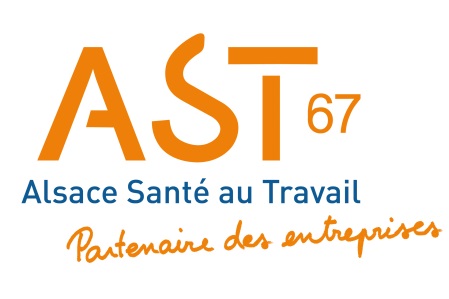 1 paire de ciseaux à bouts ronds10 compresses de gaz stériles 40 x 401 produit désinfectant selon prescription du médecin du travail10 à 20 pansements adhésifs prédécoupés1 rouleau de pansements adhésifs à découper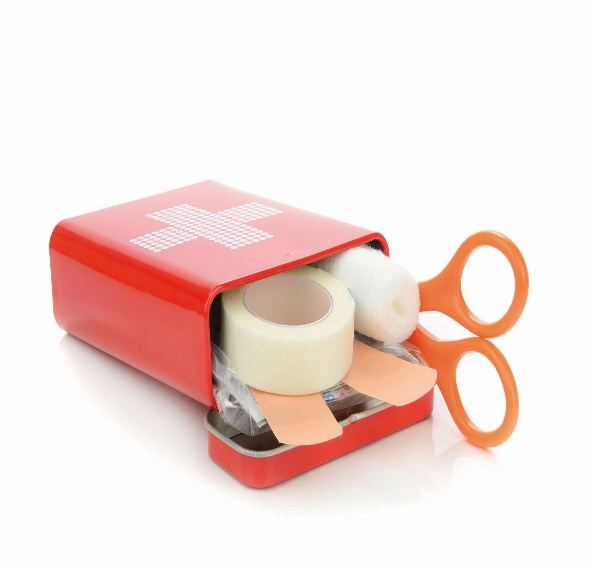 2 bandes type Nylex (7 cm)1 rouleau de sparadrap micropore1 pince à échardes1 pansement compressif2 sachets plastiques de type congélateur2 sachets souples pour la fabrication de glaçonsPansements pour brûlures selon prescription médicale dans les lieux accessibilité à l’eau 1 couverture de survie en aluminium5 morceaux de sucre1 flacon de solution hydroalcoolique pour le secouriste1 boîte de gants en vinyle1 masque type Life Key d’Ambu 1 sac poubelle pour les déchets1 flacon d'alcool à 70° pour la désinfection du matériel Du sérum physiologique1 détergent liquide type savon de Marseille1 linge propreLe numéro de téléphone du défibrillateur le plus procheTROUSSE DE PREMIERS SECOURS - EXPLICATIONS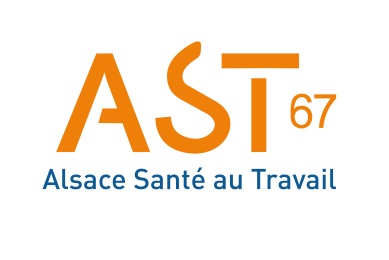 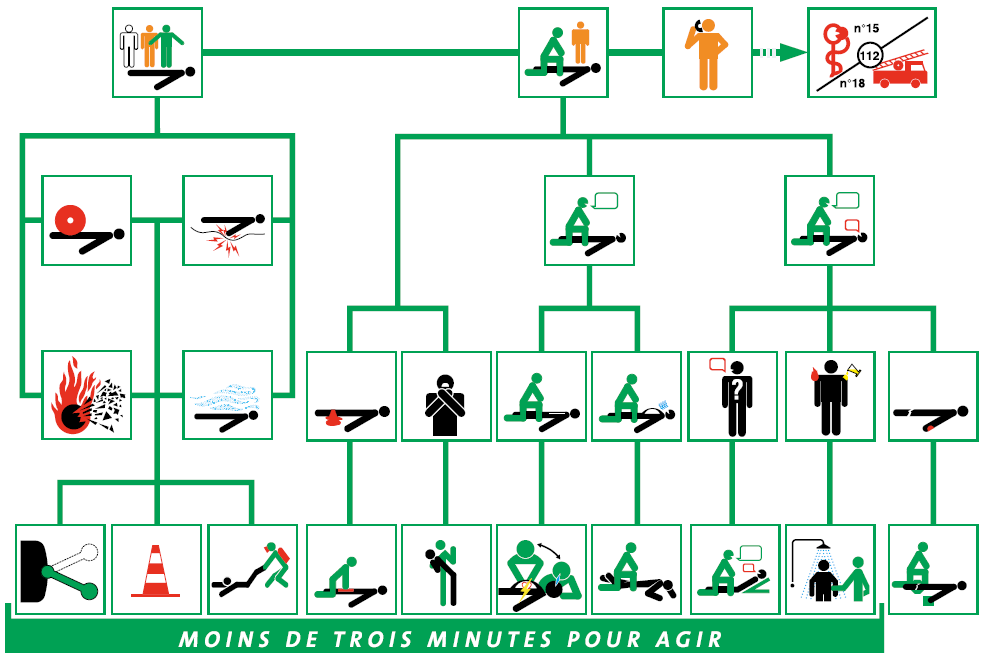 CONTENUCONTENUJUSTIFICATION et/ou CONDUITE A TENIRJUSTIFICATION et/ou CONDUITE A TENIR1 détergent liquide type savon de MarseilleDu sérum physiologique 1 paire de ciseaux à bouts ronds10 compresses de gaz stériles 40 x 401 produit désinfectant selon prescription du médecin du travail 10 à 20 pansements adhésifs prédécoupés1 rouleau de pansements adhésifs à découper2 bandes type Nylex (7 cm)1 rouleau de sparadrap micropore1 détergent liquide type savon de MarseilleDu sérum physiologique 1 paire de ciseaux à bouts ronds10 compresses de gaz stériles 40 x 401 produit désinfectant selon prescription du médecin du travail 10 à 20 pansements adhésifs prédécoupés1 rouleau de pansements adhésifs à découper2 bandes type Nylex (7 cm)1 rouleau de sparadrap microporeDERMABRASIONS ET PETITES PLAIES SUPERFICIELLESNettoyer la plaie avec le détergent ou du sérum physiologiqueSI ET SEULEMENT SI le médecin du travail a préconisé un antiseptique : désinfecter la plaieSécher et mettre un pansement Demander la date de dernière vaccination tétanosDire d’aller consulter si la plaie fait de plus en plus mal ou si elle lanceSe relaver les mains, même en cas de port de gantsRemarque : les bandes Nylex et/ou le sparadrap micropore permettent, avec les compresses stériles, de protéger des plaies plus grandes qu’avec des pansements prédécoupés ou à découper.DERMABRASIONS ET PETITES PLAIES SUPERFICIELLESNettoyer la plaie avec le détergent ou du sérum physiologiqueSI ET SEULEMENT SI le médecin du travail a préconisé un antiseptique : désinfecter la plaieSécher et mettre un pansement Demander la date de dernière vaccination tétanosDire d’aller consulter si la plaie fait de plus en plus mal ou si elle lanceSe relaver les mains, même en cas de port de gantsRemarque : les bandes Nylex et/ou le sparadrap micropore permettent, avec les compresses stériles, de protéger des plaies plus grandes qu’avec des pansements prédécoupés ou à découper.1 pansement compressif1 pansement compressifGROSSE HÉMORRAGIE (MEMBRE)Toujours allonger la victimeToujours appeler ou faire appeler les secours en signalant une grosse hémorragieSi corps étranger : ne pas toucher, appeler les secours et demander les consignes à suivre.Tampon relais ou pansement compressif (avec bande élastique).Si la compression ne suffit pas : appuyer sur le tampon relais avec les deux mains et ne plus relâcher.En cas de contact avec le sang de la victime (sur la peau ou les vêtements) : se conformer au protocole établi par le médecin du travail. A défaut, consulter immédiatement un service d’urgence (AES)Demander la date de dernière vaccination tétanos.Si le saignement n’est pas contrôlable poser un garrotGROSSE HÉMORRAGIE (MEMBRE)Toujours allonger la victimeToujours appeler ou faire appeler les secours en signalant une grosse hémorragieSi corps étranger : ne pas toucher, appeler les secours et demander les consignes à suivre.Tampon relais ou pansement compressif (avec bande élastique).Si la compression ne suffit pas : appuyer sur le tampon relais avec les deux mains et ne plus relâcher.En cas de contact avec le sang de la victime (sur la peau ou les vêtements) : se conformer au protocole établi par le médecin du travail. A défaut, consulter immédiatement un service d’urgence (AES)Demander la date de dernière vaccination tétanos.Si le saignement n’est pas contrôlable poser un garrot2 sachets plastiques de type congélateur2 sachets souples pour la fabrication de glaçons2 sachets plastiques de type congélateur2 sachets souples pour la fabrication de glaçonsSECTION DE MEMBRE-DOIGT 2 sachets : Saisir le membre avec un linge ou une compresse et l’enfermer dans un sachet fermé hermétiquement. Ne pas le désinfecter le membre, ni le laver. Placer ce sachet dans un second sachet avec de la glace ou de l’eau froide.Noter l’heure de l’accidentDemander la date de dernière vaccination tétanos.Remarque : à réception de la trousse de secours, remplir les sachets pour glaçons et les mettre au freezer.SECTION DE MEMBRE-DOIGT 2 sachets : Saisir le membre avec un linge ou une compresse et l’enfermer dans un sachet fermé hermétiquement. Ne pas le désinfecter le membre, ni le laver. Placer ce sachet dans un second sachet avec de la glace ou de l’eau froide.Noter l’heure de l’accidentDemander la date de dernière vaccination tétanos.Remarque : à réception de la trousse de secours, remplir les sachets pour glaçons et les mettre au freezer.Pansements pour brûluresPansements pour brûluresA demander au médecin du travail en cas de risques de brûlures, s’il n’y a pas d’eau à proximité A demander au médecin du travail en cas de risques de brûlures, s’il n’y a pas d’eau à proximité Pour informationPour informationENTORSE – CONTUSION – CHOCNe pas mobiliser la victime.Tête-nuque-dos : ne pas mobiliser, la victime NE DOIT PAS BOUGER LA TETE Membre : laisser la victime se placer dans la position où elle se sent le mieux. Ne pas caler le membre. Ne pas mobiliser le membre atteint.ENTORSE – CONTUSION – CHOCNe pas mobiliser la victime.Tête-nuque-dos : ne pas mobiliser, la victime NE DOIT PAS BOUGER LA TETE Membre : laisser la victime se placer dans la position où elle se sent le mieux. Ne pas caler le membre. Ne pas mobiliser le membre atteint.5 morceaux de sucre5 morceaux de sucreMALAISEAvis médical immédiat : ne pas différer l’appel, même à la demande de la victime.NE PAS PROPOSER DE SUCRE. Si une victime demande spontanément du sucre, lui en donner.Avec un téléphone portable, le médecin peut parler directement à la victime, sans qu’elle ait à se déplacer.MALAISEAvis médical immédiat : ne pas différer l’appel, même à la demande de la victime.NE PAS PROPOSER DE SUCRE. Si une victime demande spontanément du sucre, lui en donner.Avec un téléphone portable, le médecin peut parler directement à la victime, sans qu’elle ait à se déplacer.CONTENUJUSTIFICATION et/ou CONDUITE A TENIR1 couverture de survie en aluminiumBLESSÉ EXPOSÉ AU FROID ET À LA CHALEURProtéger la victime contre le froid et les intempéries.Remarque : il existe 2 types de couvertures de survie : Dorée et argentée : côté doré vers l’extérieur pour réchauffer et côté argenté vers l’extérieur pour rafraîchirBrillante et mate : côté brillant vers l’extérieur pour réchauffer et côté mat vers l’extérieur pour protéger de la chaleurLe plus souvent, une victime est en état de choc la couverture de survie doit réchauffer.1 flacon de solution hydroalcoolique1 boîte de gants en vinyle1 masque type Life Key d’Ambu 1 sac poubelle pour les déchets1 flacon d'alcool à 70° pour désinfecter le matérielDIVERSNettoyage des mainsProtection du secouriste contre le sangProtection du secouriste lors de la réanimation cardio-pulmonaireContenant pour les déchets banals (emballages) Désinfection du matériel (pinces à échardes et ciseaux)